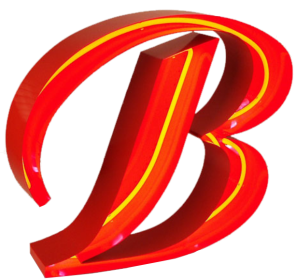 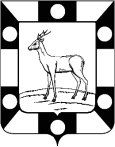 ОФИЦИАЛЬНОЕ ОПУБЛИКОВАНИЕ                                                                                 8 АПРЕЛЯ 2015 ГОДА № 5 (104)                                                                                                                                          распространяется бесплатноУчредитель (издатель): Администрация сельского поселения Курумочмуниципального района Волжский Самарской областиС полным текстом Административных регламентов можно ознакомиться на официальном сайте администрации с.п.Курумоч www.sp-kurumoch.ru , а также на информационных досках в здании  администрации с.п. Курумоч по адресу: с. Курумоч, ул. Мира 10         ********************************************************************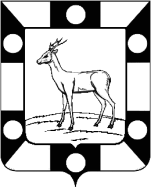 АДМИНИСТРАЦИЯ СЕЛЬСКОГО ПОСЕЛЕНИЯ КУРУМОЧМУНИЦИПАЛЬНОГО РАЙОНА ВОЛЖСКИЙ САМАРСКОЙ ОБЛАСТИПОСТАНОВЛЕНИЕ № 37 от 24.02.2015 годаОб утверждении отчета о ходе реализации и оценке эффективности Программы комплексного развития систем коммунальной инфраструктуры сельского поселения Курумоч муниципального района Волжский Самарской области на 2014-2023 гг.Во исполнение Постановления Администрации сельского поселения Курумоч муниципального района Волжский Самарской области №6 от 17.01.2014 года «Об утверждении Порядка разработки, реализации и оценки эффективности муниципальных программ Администрацией сельского поселения Курумоч» Администрация сельского поселения КурумочПОСТАНОВЛЯЕТ:Утвердить отчет о ходе реализации Программы комплексного развития систем коммунальной инфраструктуры сельского поселения Курумоч муниципального района Волжский Самарской области на 2014-2023 гг., согласно приложению к настоящему Постановлению.Постановление вступает в силу после его официального опубликования в ежемесячном информационном вестнике «Вести сельского поселения Курумоч».Контроль за выполнением постановления оставляю за собой.Глава сельского поселения Курумоч				О.Л. Катынский  АДМИНИСТРАЦИЯ СЕЛЬСКОГО ПОСЕЛЕНИЯ КУРУМОЧМУНИЦИПАЛЬНОГО РАЙОНА ВОЛЖСКИЙ САМАРСКОЙ ОБЛАСТИПОСТАНОВЛЕНИЕ № 39 от 24.02.2015 годаОб утверждении отчета о ходе реализации и оценке эффективности долгосрочной муниципальной целевой Программы «Развитие малого и среднего предпринимательства в сельском поселении Курумоч муниципального района Волжский на 2012-2015 годы»Во исполнение Постановления Администрации сельского поселения Курумоч муниципального района Волжский Самарской области №6 от 17.01.2014 года «Об утверждении Порядка разработки, реализации и оценки эффективности муниципальных программ Администрацией сельского поселения Курумоч» Администрация сельского поселения КурумочПОСТАНОВЛЯЕТ:Утвердить отчет о ходе реализации и оценке эффективности долгосрочной муниципальной целевой Программы «Развитие малого и среднего предпринимательства в сельском поселении Курумоч муниципального района Волжский на 2012-2015 годы», согласно приложению к настоящему Постановлению.Постановление вступает в силу после его официального опубликования в ежемесячном информационном вестнике «Вести сельского поселения Курумоч».Контроль за выполнением постановления оставляю за собой.Глава сельского поселения Курумоч				О.Л. Катынский  ОТЧЕТо ходе реализации и оценке эффективности долгосрочной муниципальной целевой Программы «Развитие малого и среднего предпринимательства в сельском поселении Курумочмуниципального района Волжский на 2012-2015 годы»Основной целью Программы является обеспечение благоприятных условий для развития и повышения конкурентоспособности малого и среднего предпринимательства на территории сельского поселения Курумоч муниципального района Волжский Самарской областиДля достижения поставленной цели необходимо решить следующие задачи:Развитие инфраструктуры поддержки малого и среднего предпринимательства как целостной системы; Развитие имущественной поддержки малого и среднего предпринимательства;Внедрение новых форм финансовой поддержки, расширение доступа к кредитным, трудовым и иным ресурсам;Обеспечение мониторинга состояния, деятельности и проблем малого и среднего предпринимательства;Оказание содействия субъектам малого и среднего предпринимательства (далее – СМСП) сельского поселения Курумоч Волжского района в получении всех форм государственной поддержки, реализуемых на территории Самарской области в рамках областной целевой программы развития малого и среднего предпринимательстваФинансирование мероприятий долгосрочной муниципальной целевой Программы «Развитие малого и среднего предпринимательства в сельском поселении Курумоч муниципального района Волжский на 2012-2015 годы»Анализ плановых расходов на финансирование программных мероприятий в 2014 году представлен в Таблице 1. Под бюджетными средствами подразумеваются бюджеты различных уровней: сельского поселения, муниципального района, области, федеральный. К собственным средствам относятся средства бюджета сельского поселения Курумоч.Таблица 1Объем финансирования программных мероприятий в 2014 г.Информация о ходе и полноте выполнения программных мероприятийСогласно программе в 2014 году предусмотрены следующие программные мероприятия:Маркетинговые исследования в сфере малого и среднего бизнеса и предпринимательства. Мониторинг и анализ развития малого и среднего предпринимательства, выявление проблем, препятствий, административных барьеров, сдерживающих развитие; проведение опросов и исследований – мероприятие не проводилось, не финансировалось;Формирование перечня муниципального имущества, используемого в целях предоставления во владение и (или) пользование СМСП – Мероприятие выполнено. Сформирован Перечень муниципального имущества, свободного от прав третьих лиц (за исключением имущественных прав субъектов малого и среднего предпринимательства), используемого в целях предоставления его в пользование субъектам малого и среднего предпринимательства (утвержден Постановлением Администрации сельского поселения Курумоч №197 от 30.12.2014 г.)Организация и проведение семинаров, тренингов для малого и среднего предпринимательства по вопросам юридического, правового характера и вопросам ведения бизнеса – мероприятие не финансируется; информация о семинарах, тренингах, проводимых для СМСП на территории Самарской области, своевременно доводится до заинтересованных лиц.Оказание бесплатных информационных, консультационных и образовательных услуг начинающим СМСП, а также гражданам, желающим организовать собственный бизнес, обеспечение информационными и справочными материалами – Мероприятие выполнено. В 2014 году оказана консультационная поддержка 11 субъектам, информация о получателях поддержки внесена в Реестр СМСП – получателей поддержки. В рамках данного мероприятия во 2 квартале 2014 года проводился Круглый стол по теме: "Обзор изменений налогового законодательства", в котором принимали участие СМСП, осуществляющие деятельность на территории с.п Курумоч;Пропаганда предпринимательской деятельности, деятельности органов местного самоуправления по поддержке и развитию малого и среднего предпринимательства – мероприятие осуществляется в рамках текущей деятельности Администрации, финансирование не требуется.Организация и проведение профессионального праздника Дня российского предпринимательства и мероприятий, приуроченных к празднику – мероприятие проводилось, профинансировано на 100% по отношению к плановым показателям.Выпуск тематических программ и статей в СМИ о предпринимательстве поселения, распространение информации о существующей системе государственной поддержки - мероприятие осуществляется в рамках текущей деятельности Администрации, дополнительное финансирование не осуществляется.Проведение среди СМСП на территории сельского поселения Курумоч ежегодного конкурса «Предприниматель года» - информация о проводимом конкурсе распространена среди СМСП, но в связи с отсутствием заявок на участие в конкурсе, мероприятие не состоялось, финансовых средств не выделялось;Содействие в участие СМСП в выставочно-ярмарочной деятельности с целью развития межрегиональных контактов, повышение конкурентоспособности СМСП – мероприятие осуществляется в рамках текущей деятельности Администрации, дополнительное финансирование не осуществляется.Перечень завершенных мероприятий ПрограммыВ 2014 году выполнено 7 из 9 запланированных мероприятий Программы. Финансирование Программы осуществлялось на 50% по отношению к плану.Оценка эффективности результатов реализацииВ 2014 году достигнуты высокие результаты в реализации программы: СМСП, осуществляющие деятельность на территории сельского поселения Курумоч, регулярно и своевременно получают информационную, консультационную поддержку, привлекаются к выставочно-ярмарочной деятельности. Кроме того, с 2015 года планируется оказание и имущественной поддержки СМСП. С этой целью сформирован Перечень муниципального имущества, свободного от прав третьих лиц (за исключением имущественных прав субъектов малого и среднего предпринимательства), используемого в целях предоставления его в пользование субъектам малого и среднего предпринимательстваАДМИНИСТРАЦИЯ СЕЛЬСКОГО ПОСЕЛЕНИЯ КУРУМОЧМУНИЦИПАЛЬНОГО РАЙОНА ВОЛЖСКИЙ САМАРСКОЙ ОБЛАСТИПОСТАНОВЛЕНИЕ № 40 от 24.02.2015 годаОб утверждении отчета о ходе реализации и оценке эффективности муниципальной долгосрочной целевой Программы «Управление и распоряжение муниципальным имуществом в сельском поселении Курумоч муниципального района Волжский Самарской областина 2014-2016 годы»Во исполнение Постановления Администрации сельского поселения Курумоч муниципального района Волжский Самарской области №6 от 17.01.2014 года «Об утверждении Порядка разработки, реализации и оценки эффективности муниципальных программ Администрацией сельского поселения Курумоч» Администрация сельского поселения КурумочПОСТАНОВЛЯЕТ:Утвердить отчет о ходе реализации и оценке эффективности муниципальной долгосрочной целевой Программы «Управление и распоряжение муниципальным имуществом в сельском поселении Курумоч муниципального района Волжский Самарской области на 2014-2016 годы», согласно приложению к настоящему Постановлению.Постановление вступает в силу после его официального опубликования в ежемесячном информационном вестнике «Вести сельского поселения Курумоч».Контроль за выполнением постановления оставляю за собой.Глава сельского поселения Курумоч				О.Л. Катынский  ОТЧЕТо ходе реализации и оценке эффективности муниципальной долгосрочной целевой Программы «Управление и распоряжение муниципальным имуществом в сельском поселении Курумоч муниципального района Волжский Самарской областина 2014-2016 годы»Основной целью Программы является создание условий для эффективного управления и распоряжения муниципальным имуществом муниципального образования сельское поселение Курумоч муниципального района Волжский Самарской области в целях повышения доходной части бюджета поселения, обеспечения своевременного поступления денежных средств в бюджет сельского поселения Курумоч и их использование на успешное выполнение полномочий.Для достижения поставленной цели необходимо решить следующие задачи:Оформление права муниципальной собственности на все объекты недвижимости муниципальной собственности; Осуществление государственного кадастрового учета земельных участков под муниципальными объектами;Финансирование мероприятий муниципальной долгосрочной целевой Программы «Управление и распоряжение муниципальным имуществом в сельском поселении Курумоч муниципального района Волжский Самарской области на 2014-2016 годы»Анализ плановых расходов на финансирование программных мероприятий в 2014 году представлен в Таблице 1. Под бюджетными средствами подразумеваются бюджеты различных уровней: сельского поселения, муниципального района, области, федеральный. К собственным средствам относятся средства бюджета сельского поселения Курумоч.Таблица 1Объем финансирования программных мероприятий в 2014 г.Информация о ходе и полноте выполнения программных мероприятийСогласно Программе в 2014 году предусмотрены следующие программные мероприятия:Приватизация муниципального имущества сельского поселения Курумоч муниципального района Волжский – мероприятие проводится в рамках текущей деятельности Администрации сельского поселения Курумоч. В 2014 году на реализацию данного мероприятия выделено 86,21 тыс.руб, что составляет 287,37% от запланированных расходов.Выполнение функции продавца и организатора торгов при приватизации муниципального имущества, при продаже права аренды объектов недвижимости – мероприятие не выполнялось, не финансировалось, запланировано к реализации в 2015-2016 гг.Организация по мере необходимости проведения оценки муниципального имущества в рамках Федерального закона от 29.07.1998 г. №135-ФЗ «Об оценочной деятельности в Российской Федерации» - мероприятие не проводилось, не финансировалось, запланировано к реализации на 1 полугодие 2015 года.Вести учет муниципального недвижимого и движимого имущества в Реестре объектов муниципальной собственности сельского поселения Курумоч – мероприятие проводится в рамках текущей деятельности Администрации сельского поселения Курумоч. Не требует дополнительного финансирования.Обеспечить государственную регистрацию прав муниципальной собственности, права хозяйственного ведения, оперативного управления, иных прав и обременений в отношении муниципального недвижимого имущества – мероприятие проводится в рамках текущей деятельности Администрации сельского поселения Курумоч. Не требует дополнительного финансирования;Провести работу по подготовке документов на передачу муниципального имущества с баланса на баланс, в хозяйственное ведение и оперативное управление муниципальным унитарным предприятиям сельского поселения Курумоч, и по подготовке документов по передаче муниципального имущества в безвозмездное пользование, оперативное управление и доверительное управление учреждениям сельского поселения Курумоч в соответствии с действующим законодательством – мероприятие проводится в рамках текущей деятельности Администрации сельского поселения Курумоч. Не требует дополнительного финансирования.В рамках своих полномочий, во взаимодействии с Администрацией муниципального района Волжский, осуществлять контроль поступления доходов в бюджет сельского поселения Курумоч от использования недвижимого и движимого муниципального имущества и земельных участков – мероприятие проводится в рамках текущей деятельности Администрации сельского поселения Курумоч. Составляются ежемесячные отчеты по реализации данного мероприятия. Не требует дополнительного финансирования;В рамках своих полномочий вести работу по осуществлению муниципального земельного контроля на территории сельского поселения Курумоч во взаимодействии с Управлением Роснедвижимости по Самарской области, Администрацией муниципального района Волжский и иными государственными и муниципальными учреждениями и службами – мероприятие проводится в рамках текущей деятельности Администрации сельского поселения Курумоч. На территории поселения действует специально созданная комиссия по осуществлению данного мероприятия. Не требует дополнительного финансирования;Продолжить инвентаризацию земельных участков, находящихся в собственности граждан, длительное время не используемых по целевому назначению с регистрацией на них прав постоянного (бессрочного) пользования – мероприятие проводится в рамках текущей деятельности Администрации сельского поселения Курумоч. Не требует дополнительного финансирования.В соответствии с действующим законодательством подготовить и утвердить прогнозный план приватизации муниципального имущества на 2014-2016 гг. – мероприятие не выполнено, не финансировалось, запланировано к реализации на 1 полугодие 2015 года.Провести работу по оформлению в муниципальную собственность поселения бесхозяйного и выморочного имущества – мероприятие выполняется. По итогам 2014 года оформлено в муниципальную собственность 40% от общего количества выморочного имущества.Во взаимодействии с Комитетом по управлению имуществом Администрации муниципального района Волжский в целях увеличения налогооблагаемой базы по земельному налогу и поступлений в бюджет поселения провести работу по оформлению права общей долевой собственности собственников помещений на земельные участки под многоквартирными жилыми домами – мероприятие не выполнено, не финансировалось, запланировано к выполнению на 2015-2016 гг.Провести работу по инвентаризации объектов капитального строительства, расположенных на территории сельского поселения, находящихся в собственности физических и юридических лиц, не поставивших свое имущество на учет в органах Росрегистрации, с целью пополнения налогооблагаемой базы и увеличения поступлений в бюджет сельского поселения Курумоч – мероприятие осуществляется в рамках текущей деятельности Администрации сельского поселения Курумоч. Не требует дополнительного финансирования.Оформить техническую документацию на право муниципальной собственности на объекты недвижимости энергоснабжения, коммунальной инфраструктуры, передать данные объекты в установленном законом порядке специализированным организациям, для эффективной их эксплуатации по целевому назначению – мероприятие выполняется, не финансируется.Провести работу по обеспечению полного учета всех не проинвентаризированных объектов недвижимости на территории сельского поселения Курумоч – мероприятие выполняется, не финансируется.Провести работу по обеспечению собираемости доходов в бюджет поселения по части уплаты земельного налога и налога на имущество физических лиц – мероприятие выполняется. По итогам 2014 года можно констатировать 100% выполнение мероприятия. Не финансируется.Во взаимодействии с Комитетом по управлению имуществом Администрации муниципального района Волжский контролировать ход работ по инвентаризации земель сельскохозяйственного назначения и использованию невостребованных земельных долей – мероприятие выполняется. По итогам 2014 года проинвентаризировано 40% от общего объема земель сельскохозяйственного назначения.Во взаимодействии с Комитетом по управлению имуществом Администрации муниципального района Волжский продолжить работу с арендаторами земельных участков, расположенных на территории сельского поселения Курумоч, в целях своевременного поступления арендной платы в бюджет сельского поселения Курумоч - мероприятие осуществляется в рамках текущей деятельности Администрации сельского поселения Курумоч. Не требует дополнительного финансирования.Оценка эффективности результатов реализации ПрограммыДля оценки эффективности реализации Программы используются следующие целевые индикаторы (показатели), характеризующие ежегодный ход и итоги реализации Программы:Изготовление технической документации на объекты муниципального имущества Администрации сельского поселения Курумоч и государственная регистрация права на него – начаты работы по оформлению в собственность муниципального имущества. Завершение и достижение высоких результатов данного показателя планируется достичь в 2015-2016 гг.Оформление в муниципальную собственность объектов выморочного имущества – показатель составляет 40% от общего объема выморочного имуществаПроведение инвентаризации объектов капитального строительства, расположенных на территории сельского поселения Курумоч – за прошедший 2014 год проведена инвентаризация 4 объектов социального значения: 2 кладбища, 1 спортивный комплекс, 1 детский сад. Работа по инвентаризации продолжится в 2015-2016 гг.АДМИНИСТРАЦИЯ СЕЛЬСКОГО ПОСЕЛЕНИЯ КУРУМОЧМУНИЦИПАЛЬНОГО РАЙОНА ВОЛЖСКИЙ САМАРСКОЙ ОБЛАСТИПОСТАНОВЛЕНИЕ № 42 от 24.02.2015 годаОб утверждении отчета о ходе реализации и оценке эффективности муниципальной долгосрочной целевой Программы «Благоустройство территории сельского поселения Курумоч на 2014-2016 годы»Во исполнение Постановления Администрации сельского поселения Курумоч муниципального района Волжский Самарской области №6 от 17.01.2014 года «Об утверждении Порядка разработки, реализации и оценки эффективности муниципальных программ Администрацией сельского поселения Курумоч» Администрация сельского поселения КурумочПОСТАНОВЛЯЕТ:Утвердить отчет о ходе реализации и оценке эффективности муниципальной долгосрочной целевой Программы «Благоустройство территории сельского поселения Курумоч на 2014-2016 годы», согласно приложению к настоящему Постановлению.Постановление вступает в силу после его официального опубликования в ежемесячном информационном вестнике «Вести сельского поселения Курумоч».Контроль за выполнением постановления оставляю за собой.Глава сельского поселения Курумоч				О.Л. Катынский  ОТЧЕТо ходе реализации и оценке эффективности муниципальной долгосрочной целевой Программы «Благоустройство территории сельского поселения Курумоч на 2014-2016 годы»Основной целью Программы является совершенствование системы комплексного благоустройства сельское поселение Курумоч, создание комфортных условий проживания и отдыха населения.Для достижения поставленной цели необходимо решить следующие задачи:Организация взаимодействия между предприятиями, организациями и учреждениями при решении вопросов благоустройства сельского поселения Курумоч; Приведение в качественное состояние элементов благоустройства населенных пунктов сельского поселения Курумоч;Привлечение жителей к участию в решении проблем благоустройства населенных пунктов сельского поселения КурумочФинансирование мероприятий муниципальной долгосрочной целевой Программы «Благоустройство территории сельского поселения Курумоч на 2014-2016 годы»Анализ плановых расходов на финансирование программных мероприятий в 2014 году представлен в Таблице 1. Под бюджетными средствами подразумеваются бюджеты различных уровней: сельского поселения, муниципального района, области, федеральный. К собственным средствам относятся средства бюджета сельского поселения Курумоч.Таблица 1Объем финансирования программных мероприятий в 2014 г.Информация о ходе и полноте выполнения программных мероприятийСогласно программе в 2014 году предусмотрены следующие программные мероприятия:Содержание спортивных площадок – в рамках данного мероприятия производилась заливка хоккейной площадки в зимнее время года. Мероприятие профинансировано на 30% по отношению к плану.Ремонт контейнерных площадок – мероприятие не выполнялось, не финансировалось;Уборка детских площадок на территории поселения осуществлялась по договорам с МУП «ПЖРТ», «МУП ЖКХ сельского поселения Курумоч муниципального района Волжский Самарской области». Всего на мероприятие выделено 268,86 тыс.руб, что составляет 100% по отношению к плановым показателям.Ремонт детских площадок – в рамках данного мероприятия закуплено новое игровое оборудование для детских площадок на сумму 85 тыс.руб., а также по договору с МУП «ПЖРТ» произведен ремонт ранее установленного игрового оборудования на сумму 56,34 тыс.руб. Таким образом, мероприятие выполнено, выделено средств на 141,34% по отношению к плану. Также необходимо отметить, что благодаря активному вовлечению жителей поселения к работам по благоустройству и за счет средств жителей установлено новое игровое оборудование на 2-х детских площадках.Ремонт памятника участникам ВОВ – по договору с МУП «ПЖРТ» произведен косметический ремонт Обелиска Славы, выделено средств – 20,93% по отношению к плану.Мероприятия по удалению сухостойных, больных и аварийных деревьев на территории поселения осуществлялась по договорам с МУП «ПЖРТ». Мероприятие выполнено, профинансировано  на 98,9% по отношению к плановым показателям.Уборка внутрипоселковых дорог от снега на территории поселения осуществлялась по договорам с МУП «ПЖРТ», «МУП ЖКХ сельского поселения Курумоч муниципального района Волжский Самарской области». Мероприятие выполнено, выделено средств – 70,38% по отношению к плану;Уборка внутрипоселковых дорог от мусора на территории поселения осуществлялась по договорам с МУП «ПЖРТ». Кроме того, в рамках данного мероприятия МУП «ПЖРТ» производилась побелка бордюров. Мероприятие выполнено, профинансировано на 98,92% к плану.Обработка тротуаров ото льда, посыпка песком и солью – мероприятие выполнялось по договорам с МУП «ПЖРТ» в рамках мероприятия по уборке дорог от снега, отдельного финансирования не осуществлялось;Ликвидация несанкционированных (стихийных) свалок – мероприятие реализуется в рамках отдельной муниципальной целевой программы «Ликвидация несанкционированного размещения бытовых отходов, организация санитарной очистки, сбора и вывоза твердых бытовых отходов на территории сельского поселения Курумоч на 2013-2015 годы».Вывоз мусора с мест общего пользования на полигон с территории поселения осуществлялась по договорам с МУП «ПЖРТ», «МУП ЖКХ сельского поселения Курумоч муниципального района Волжский Самарской области». Мероприятие выполнено, профинансировано на 53,7% к плануМероприятия по содержанию и благоустройству мест захоронения – мероприятие выполнено в рамках месячника по благоустройству, с привлечением населения к работам по благоустройству. Кроме того, за счет бюджетных средств оплачиваются услуги дворника. Закуплены и установлены новые урны для сбора мусора. Мероприятие профинансировано на 100% к плану.Мероприятия по скашиванию травы в летний период осуществлялась по договорам с МУП «ПЖРТ», а также с ИП Калугиной. Всего на данное мероприятие было выделено 231,67 тыс. руб., что составляет 115,83% по отношению к запланированным расходам.Уличное освещение (содержание, ремонт, замена фонарей уличного освещения). В рамках данного мероприятия закуплено нового энергосберегающего оборудования на сумму 498,8 тыс.руб, а также по договорам с МУП «ПЖРТ», «МУП ЖКХ сельского поселения Курумоч муниципального района Волжский Самарской области» произведена замена светильников уличного освещения. Всего на мероприятия выделено 628,94 тыс.руб, что соответствует 29,25% плана.Озеленение территории поселения. В рамках данного мероприятия закуплено хвойных пород деревьев на сумму 58,59 тыс.руб. Кроме по договору с МУП «ПЖРТ» осуществлялись работы по посадке, поливу, побелке деревьев на территории сельского поселения Курумоч. Всего на мероприятие выделено 165,3 тыс.руб, что соответствует 236% плана.Проведение субботников – мероприятия выполнено в рамках месячника по благоустройству, с привлечением населения к работам по благоустройству, профинансировано на 100% к плану.Проведение конкурса (лучший дом, двор) – мероприятие проводилось по 7 номинациям: «Дом образцового содержания», «Лучший магазин», «Самая благоустроенная территория предприятия», «Лучший двор», «Самая благоустроенная территория образовательного учреждения», «Лучшая частная усадьба», «Лучшая дворовая детская площадка». Всего в мероприятии по всем номинациям приняло участие 33 участника. Выявлены победители по 6 из 7 номинаций (кроме «Лучший магазин»). Награждение победителей планируется провести в 2015 году.Перечень завершенных мероприятий ПрограммыМероприятия по благоустройству носят текущий постоянный характер. В работах по благоустройству территории все чаще и все охотнее принимают участие население и предприятия, осуществляющие деятельность на территории поселения.Финансирование программных мероприятий осуществлялось на 50,61% по отношению к плану.Оценка эффективности результатов реализацииДля оценки эффективности реализации Программы используются следующие показатели:процент соответствия объектов внешнего благоустройства (озеленение, наружного освещения) ГОСТу составляет по итогам 2014 года 70%;Процент привлечения населения муниципального образования к работам по благоустройству составляет 50% от общего числа жителей и 80% от трудоспособного населения сельского поселения;Процент привлечения предприятий и организаций поселения к работам по благоустройству – 100%;Уровень благоустроенности муниципального образования (обеспеченность поселения сетями наружного освещения, зелеными насаждениями) составляет 60% по уровню освещенности и 90% по уровню озеленения.Таким образом, высокая эффективность реализации Программы подтверждается вышеперечисленными показателями. АДМИНИСТРАЦИЯ СЕЛЬСКОГО ПОСЕЛЕНИЯ КУРУМОЧМУНИЦИПАЛЬНОГО РАЙОНА ВОЛЖСКИЙ САМАРСКОЙ ОБЛАСТИПОСТАНОВЛЕНИЕ № 45 от 24.02.2015 годаОб утверждении отчета о ходе реализации и оценке эффективности муниципальной целевой Программы «Ликвидация несанкционированного размещения бытовых отходов, организация санитарной очистки, сбора и вывоза твердых бытовых отходов на территории сельского поселения Курумоч на 2013-2015 годы»Во исполнение Постановления Администрации сельского поселения Курумоч муниципального района Волжский Самарской области №6 от 17.01.2014 года «Об утверждении Порядка разработки, реализации и оценки эффективности муниципальных программ Администрацией сельского поселения Курумоч» Администрация сельского поселения КурумочПОСТАНОВЛЯЕТ:Утвердить отчет о ходе реализации и оценке эффективности муниципальной целевой Программы «Ликвидация несанкционированного размещения бытовых отходов, организация санитарной очистки, сбора и вывоза твердых бытовых отходов на территории сельского поселения Курумоч на 2013-2015 годы», согласно приложению к настоящему Постановлению.Постановление вступает в силу после его официального опубликования в ежемесячном информационном вестнике «Вести сельского поселения Курумоч».Контроль за выполнением постановления оставляю за собой.Глава сельского поселения Курумоч				О.Л. Катынский  ОТЧЕТо ходе реализации и оценке эффективностимуниципальной целевой Программы«Ликвидация несанкционированного размещения бытовых отходов, организация санитарной очистки, сбора и вывоза твердых бытовых отходов на территории сельского поселения Курумоч на 2013-2015 годы»Основной целью Программы является улучшение санитарно-экологического состояния территории путем повышения эффективности управления процессом санитарной очистки территории от несанкционированных свалок.Для достижения поставленной цели необходимо решить следующие задачи:Сокращение объема и полная ликвидация размещаемых несанкционированных свалок на территории; Устранение вредного влияния отходов на окружающую среду;Организация экологически безопасного складирования, переработки и утилизации промышленных и бытовых отходов.Финансирование мероприятий муниципальной целевой Программы «Ликвидация несанкционированного размещения бытовых отходов, организация санитарной очистки, сбора и вывоза твердых бытовых отходов на территории сельского поселения Курумоч на 2013-2015 годы»Анализ плановых расходов на финансирование программных мероприятий в 2014 году представлен в Таблице 1. Под бюджетными средствами подразумеваются бюджеты различных уровней: сельского поселения, муниципального района, области, федеральный. К собственным средствам относятся средства бюджета сельского поселения Курумоч.Таблица 1Объем финансирования программных мероприятий в 2014 г.Информация о ходе и полноте выполнения программных мероприятийСогласно программе в 2014 году предусмотрены следующие программные мероприятия:Ликвидация несанкционированной свалки, расположенной в 1,5 км. западнее с.Курумоч – мероприятие не проводилось, не финансировалось.Ликвидация мест несанкционированного размещения отходов – мероприятие не проводилось, не финансировалось.Проектирование строительства контейнерных площадок для сбора и временного накопления ТБО (38 шт.) – мероприятие не проводилось, не финансировалось;.Строительства контейнерных площадок для сбора и временного накопления ТБО (38 шт.) – мероприятие не проводилось, не финансировалось.Приобретение и установка контейнеров, объемом 0,75 куб.м. (81 шт.) – мероприятие не проводилось, не финансировалось.Замена контейнеров, пришедших в негодность (22 шт.) – мероприятие не проводилось, не финансировалось;;Разработка и установка наглядной агитации – мероприятие не проводилось, не финансировалось;.Все мероприятия, запланированные к реализации в 2014 году, планируется осуществить в 2015 году.Оценка эффективности результатов реализации. Перечень завершенных мероприятий ПрограммыПо состоянию на 16.02.2015 г. завершенных программных мероприятий нет.Финансирование программных мероприятий не осуществлялось.Все мероприятия, запланированные к реализации в 2014 году, планируется осуществить в 2015 году.АДМИНИСТРАЦИЯ СЕЛЬСКОГО ПОСЕЛЕНИЯ КУРУМОЧМУНИЦИПАЛЬНОГО РАЙОНА ВОЛЖСКИЙ САМАРСКОЙ ОБЛАСТИПОСТАНОВЛЕНИЕ № 46 от 24.02.2015 годаОб утверждении отчета о ходе реализации и оценке эффективности долгосрочной муниципальной целевой Программы«Пожарная безопасность и защита населения и территории сельского поселения Курумоч муниципального района Волжский от чрезвычайных ситуаций» на 2012-2015 годыВо исполнение Постановления Администрации сельского поселения Курумоч муниципального района Волжский Самарской области №6 от 17.01.2014 года «Об утверждении Порядка разработки, реализации и оценки эффективности муниципальных программ Администрацией сельского поселения Курумоч» Администрация сельского поселения КурумочПОСТАНОВЛЯЕТ:Утвердить отчет о ходе реализации и оценке эффективности долгосрочной муниципальной целевой Программы «Пожарная безопасность и защита населения и территории сельского поселения Курумоч муниципального района Волжский от чрезвычайных ситуаций» на 2012-2015 годы, согласно приложению к настоящему Постановлению.Постановление вступает в силу после его официального опубликования в ежемесячном информационном вестнике «Вести сельского поселения Курумоч».Контроль за выполнением постановления оставляю за собой.Глава сельского поселения Курумоч				О.Л. Катынский  ОТЧЕТо ходе реализации и оценке эффективностидолгосрочной муниципальной целевой Программы«Пожарная безопасность и защита населения и территории сельского поселения Курумоч муниципального района Волжскийот чрезвычайных ситуаций» на 2012-2015 годыОсновные цели Программы:обеспечение защиты населения и территорий сельского поселения Курумоч от пожаров;уменьшение количества пожаров, снижение рисков возникновения и смягчение последствий чрезвычайных ситуаций;снижение числа травмированных и погибших на пожарах;сокращение материальных потерь от пожаров;создание необходимых условий для обеспечения пожарной безопасности, защиты жизни и здоровья граждан;сокращение времени реагирования подразделений пожарной охраны на пожары, происшествия и чрезвычайные ситуации;снижение числа погибших в результате своевременной помощи пострадавшим;улучшение материальной базы учебного процесса по вопросам гражданской обороны и чрезвычайным ситуациям;улучшение работы по предупреждению правонарушений на водных объектах;создание резервов (запасов) материальных ресурсов для ликвидации чрезвычайных ситуаций в особый период;повышение подготовленности к жизнеобеспечению населения, пострадавшего в чрезвычайных ситуациях.Для достижения поставленных целей необходимо решить следующие задачи:Совершенствование эффективности системы пожарной безопасности сельского поселения Курумоч муниципального района Волжский Самарской области; Совершенствование материально-технической базы по предупреждению, своевременному обнаружению и ликвидации лесных пожаров;Укрепление материально-технической базы противопожарной службы сельского поселения Курумоч муниципального района Волжский Самарской области;Улучшение информационного обеспечения в области пожарной безопасности, проведение противопожарной пропаганды и обучение населения мерам пожарной безопасности;Обеспечение противопожарным оборудованием и совершенствование противопожарной защиты объектов социальной сферы;Разработка и реализация мероприятий, направленных на соблюдение правил пожарной безопасности населением и работниками учреждений социальной сферы;Повышение объема знаний и навыков в области пожарной безопасности руководителей, должностных лиц, специалистов и населения;Информирование населения о правилах поведения и действиях в чрезвычайных ситуациях;Восполнение по истечение срока хранения индивидуальных средств защиты для населения, хранение имущества гражданской обороны на случай возникновения чрезвычайных ситуаций и в особый период;Дооборудование объектов социальной сферы для подготовки к приему и размещению населения, пострадавшего в чрезвычайных ситуациях;Приобретение современных средств спасения людей при пожарах в учреждениях социальной сферы;Организация работы по предупреждению и пресечению нарушений требований пожарной безопасности и правил поведения на воде;Создание материальных резервов для ликвидации чрезвычайных ситуацийФинансирование мероприятий долгосрочной муниципальной целевой Программы «Пожарная безопасность и защита населения и территории сельского поселения Курумоч муниципального района Волжский от чрезвычайных ситуаций» на 2012-2015 годыАнализ плановых расходов на финансирование программных мероприятий в 2014 году представлен в Таблице 1. Под бюджетными средствами подразумеваются бюджеты различных уровней: сельского поселения, муниципального района, области, федеральный. К собственным средствам относятся средства бюджета сельского поселения Курумоч.Таблица 1Объем финансирования программных мероприятий в 2014 г.Информация о ходе и полноте выполнения программных мероприятийСогласно программе в 2014 году предусмотрены следующие программные мероприятия:Проведение анализа обстановки с пожарами, гибелью и травматизмом людей, материальных потерь от пожаров на территории сельского поселения Курумоч, выявление причин и условий, способствующих возникновению пожаров, определение приоритетных целей и задач в сфере профилактики пожаров – мероприятие реализовано в рамках текущей деятельности администрации, не финансировано.Уточнение планов действий (взаимодействий) на случай возникновения чрезвычайных ситуаций – мероприятие реализовано в рамках текущей деятельности администрации, не финансировано.Организация и проведение комплексных проверок соответствия требованиям пожарной безопасности территорий населенных пунктов, жилищного фонда, и объектов жизнеобеспечения – мероприятие реализовано в рамках текущей деятельности администрации, не финансировано.Освещение в информационном ежемесячном печатном издании «Вести сельского поселения Курумоч» и на официальном сайте администрации сельского поселения Курумоч мероприятий, проводимых в рамках Программы – мероприятие осуществляется в рамках текущей деятельности администрации, дополнительного финансирования не требуется.Разработка и изготовление наглядной агитации, информационного материала, памяток по проблемам пожарной безопасности и защиты населения и территории от ЧС – мероприятие выполнено, изготовленные информационные материалы распространены в социально-значимых объектах, в местах массового скопления граждан. Мероприятие профинансировано на 100% по отношению к плану.Подготовка и обновление стендов наглядной агитации в администрации, муниципальных учреждениях, в населенных пунктах сельского поселения Курумоч – мероприятие выполнено, профинансировано на 100% по отношению к плану.Обучение неработающего населения мерам пожарной безопасности и защите от ЧС – мероприятие осуществляется в рамках текущей деятельности администрации, дополнительного финансирования не требуется.Проведение сходов, обучающих встреч с жителями сельского поселения посезонно (подготовка к весенне-летнему и подготовка к зимнему сезону), информирование граждан о правилах противопожарной безопасности – мероприятие осуществляется в рамках текущей деятельности администрации, дополнительного финансирования не требуется.Проведение рейдовых мероприятий по проверке противопожарного состояния населенных пунктов и разъяснению мер пожарной безопасности (транспортные расходы) – мероприятие выполнено, профинансировано на 100% по отношению к плану.Организация деятельности инструкторов пожарной профилактики, направленной на проведение профилактических мероприятий в жилищном фонде населенных пунктов поселения – мероприятие осуществляется и финансируется в рамках регулярной деятельности добровольных противопожарных формирований.Закупка первичных средств пожаротушения (огнетушителей), перезарядка уже имеющихся в муниципальных учреждениях сельского поселения Курумоч – мероприятие выполнено, профинансировано на 100% по отношению к плану.Оказание поддержки в обеспечении добровольных пожарных дружин первичными средствами пожаротушения, специальной и боевой одеждой – мероприятие выполнено, профинансировано на 52,88% к плану.Поддержка боеготовности добровольных противопожарных формирований, оплата труда членам добровольных пожарных дружин – мероприятие выполнено, профинансировано на 137,93% по отношению к плану.Выполнение мер по ликвидации на придомовых территориях несанкционированных стоянок автотранспорта, временных строений, заграждений, препятствующих проезду и установке пожарной и специальной техники, вырубке насаждений в непосредственной близости от зданий и в проездах, а также ведущих к источникам наружного противопожарного водоснабжения – мероприятие осуществляется в рамках текущей деятельности администрации, дополнительного финансирования не требуется.Проведение мероприятий от своевременной очистке от горючих отходов, мусора, тары, опавших листьев территории населенных пунктов и организаций, в пределах противопожарных расстояний между зданиями, сооружениями и открытыми складами, а также участков, прилегающих к жилым домам, дачным и иным постройкам – мероприятие осуществляется в рамках текущей деятельности администрации по благоустройству территории поселения, дополнительного финансирования не требуется.Содержание внутрипоселковых дорог, проездов в исправном состоянии. Обеспечение беспрепятственного проезда пожарной техники к месту пожара. В зимний период очистка дорог от снега и льда – мероприятие осуществляется в рамках текущей деятельности администрации по благоустройству территории поселения, дополнительного финансирования не требуется.Содержание в исправном состоянии и постоянной готовности средств оповещения населения о чрезвычайных ситуациях в населенных пунктах поселения (электросирены С-28, С-40) – мероприятие выполняется, на финансирование данного мероприятия в 2014 году выделено 8,97 тыс.руб, что составляет 299% к плану.Проведение плановых и внеплановых проверок систем оповещения путем включения – мероприятие осуществляется, не финансируется.Установка (в случае отсутствия) на стенах индивидуальных жилых домов (калитках или воротах домовладений) табличек с изображением инвентаря, с которым жильцы этих домов обязаны являться на тушение пожара – мероприятие реализуется в рамках текущей деятельности администрации, не финансируется.Оснащение территорий общего пользования первичными средствами тушения пожаров и противопожарным инвентарем – мероприятие реализуется в рамках текущей деятельности администрации, не финансируется.Установление особого противопожарного режима на территории муниципального образования, а также дополнительных требований пожарной безопасности на время его действий – мероприятие реализуется в рамках текущей деятельности администрации, не финансируется.Разработка плана привлечения сил и средств для тушения пожаров и проведения аварийно-спасательных работ на территории сельского поселения и контроль за его выполнением – мероприятие реализуется в рамках текущей деятельности администрации, не финансируется.Оборудование естественных и искусственных водоисточников (реки, пруды) площадками с твердым покрытием размером не менее 12*12 м., а так же подъездных путей к ним для установки пожарных автомобилей и забора воды в любое время года – мероприятие выполнено без привлечения финансовых средств.Организация и проведение проверки технического состояния противопожарного водоснабжения на территории населенных пунктов, объектов водозабора (артезианских скважин), обеспечивающих водоснабжение населенных пунктов – мероприятие реализуется в рамках текущей деятельности администрации, не финансируется;Содержание в исправном состоянии сетей противопожарного водопровода, обеспечение требуемого по нормам расхода воды на нужды пожаротушения. Проверка их работоспособности не реже 2-х раз в год (весной и осенью) – мероприятие реализуется в рамках текущей деятельности администрации, не финансируется.Проведение мероприятий по утеплению пожарных гидрантов и очистке их от снега и льда в зимнее время – мероприятие реализуется в рамках текущей деятельности администрации, не финансируется.Поддержание в постоянной готовности проездов, дорог с твердым покрытием, подъездов к источникам наружного пожарного водоснабжения, расположенных в сельских населенных пунктах и на прилегающих к ним территориях.Изготовление и установка указателей к источникам пожарного водоснабжения с указанием расстояния до водоисточника – мероприятие выполнено, профинансировано на 100% по отношению к плану.Установка и поддержание в рабочем состоянии наружного освещения у гидрантов и водоемов (водоисточников), у подъездов к пирсам пожарных водоемов, а также по направлению движения к ним, к входам в здания и сооружения – мероприятие реализуется в рамках текущей деятельности администрации, не финансируется.Подготовка паспортов пожарной безопасности населенных пунктов, подверженных угрозе лесных пожаров – мероприятие реализуется в рамках текущей деятельности администрации, не финансируется.Определение порядка эвакуации, проведение проверки эвакоприемных пунктов и их обеспечение необходимыми материальными средствами – мероприятие реализуется в рамках текущей деятельности администрации, не финансируется.Мероприятия по устройству противопожарных и минерализованных полос – мероприятие реализуется в рамках текущей деятельности администрации, не финансируется.Устройство противопожарных расстояний, в пределах которых осуществляется вырубка деревьев, кустарников, лиан, очистка от захламления, посадка лиственных насаждений – мероприятие реализуется в рамках текущей деятельности администрации, не финансируется.Результаты, оценка эффективности реализации ПрограммыВсе мероприятия Программы реализованы. Программные мероприятия профинансированы на 61,81% по отношению к запланированным расходам.Для оценки эффективности реализации Программы используются следующие целевые индикаторы и показатели:Количество зарегистрированных пожаров – на территории поселения в 2014 году зарегистрировано 5 пожаров в жилых домах;Количество людей, погибших при пожаре – в 2014 году не зарегистрировано пожаров, в результате которых погибли люди (0 погибших);Экономический ущерб от пожаров – в 2014 году произошедшими пожарами нанесен незначительный экономический ущерб;Время оперативного реагирования на вызовы о пожаре – данный показатель составляет 10-15 мин;Количество населенных пунктов, находящихся за пределами нормативного радиуса выезда пожарных частей – отсутствуют;Площадь лесного фонда, «пройденная» пожарами – в 2014 году на территории сельского поселения Курумоч не зарегистрировано пожаров в лесном фонде.Таким образом, по всем вышеперечисленным показателям достигнута положительная динамика, что в свою очередь говорит о высокой эффективности проводимых мероприятий Программы.АДМИНИСТРАЦИЯ СЕЛЬСКОГО ПОСЕЛЕНИЯ КУРУМОЧМУНИЦИПАЛЬНОГО РАЙОНА ВОЛЖСКИЙ САМАРСКОЙ ОБЛАСТИПОСТАНОВЛЕНИЕ № 46/1 от 24.02.2015 годаОб утверждении отчета о ходе реализации и оценке эффективности долгосрочной муниципальной целевой Программы«Восстановление источников противопожарного водоснабжения (пожарных гидрантов) в сельском поселении Курумоч муниципального района Волжский Самарской области на 2013-2015 годы»Во исполнение Постановления Администрации сельского поселения Курумоч муниципального района Волжский Самарской области №6 от 17.01.2014 года «Об утверждении Порядка разработки, реализации и оценки эффективности муниципальных программ Администрацией сельского поселения Курумоч» Администрация сельского поселения КурумочПОСТАНОВЛЯЕТ:Утвердить отчет о ходе реализации и оценке эффективности долгосрочной муниципальной целевой Программы «Восстановление источников противопожарного водоснабжения (пожарных гидрантов) в сельском поселении Курумоч муниципального района Волжский Самарской области на 2013-2015 годы», согласно приложению к настоящему Постановлению.Постановление вступает в силу после его официального опубликования в ежемесячном информационном вестнике «Вести сельского поселения Курумоч».Контроль за выполнением постановления оставляю за собой.Глава сельского поселения Курумоч				О.Л. Катынский  ОТЧЕТо ходе реализации и оценке эффективностидолгосрочной муниципальной целевой Программы«Восстановление источников противопожарного водоснабжения (пожарных гидрантов) в сельском поселении Курумоч муниципального района Волжский Самарской области на 2013-2015 годы»Основными целями Программы являются: создание условий для обеспечения пожарной безопасности населенных пунктов и жителей этих населенных пунктов на территории сельского поселения Курумоч муниципального района Волжский Самарской области; уменьшение гибели, травматизма и материального ущерба при пожарах.Для достижения поставленных целей необходимо решить следующие задачи:Приобретение, монтаж, реконструкция и капитальный ремонт источников противопожарного водоснабжения (пожарных гидрантов) в населенных пунктах сельского поселения Курумоч муниципального района Волжский Самарской области; Финансирование мероприятий долгосрочной муниципальной целевой Программы «Восстановление источников противопожарного водоснабжения (пожарных гидрантов) в сельском поселении Курумоч муниципального района Волжский Самарской области на 2013-2015 годы»Анализ плановых расходов на финансирование программных мероприятий в 2014 году представлен в Таблице 1. Под бюджетными средствами подразумеваются бюджеты различных уровней: сельского поселения, муниципального района, области, федеральный. К собственным средствам относятся средства бюджета сельского поселения Курумоч.Таблица 1Объем финансирования программных мероприятий в 2014 г.Информация о ходе и полноте выполнения программных мероприятийСогласно программе в 2014 году предусмотрены следующие программные мероприятия – приобретение и монтаж пожарных гидрантов на распределительных водопроводных сетях; замена пожарных гидрантов; замена гидрантов и ремонт колодцев.В связи с тем, что все запланированные Программой мероприятия на общую сумму 67,3 тыс.руб. были реализованы в 2013 году, в 2014 году плановые мероприятия Программы не финансировались.Однако, по договорам с ООО «Центр пожарной безопасности» на территории сельского поселения Курумоч в 2014 году проводились испытания наружных водоводов. На реализацию данного мероприятия затрачено 25 тыс.руб. из средств местного бюджета.Перечень завершенных мероприятий программыПо итогам 2013-2014 гг. можно констатировать 100% выполнение программных мероприятий. На финансирование программных мероприятий за 2013-2014 гг. привлечено 92,3 тыс.руб., что составляет 137,15% от прогнозируемых затрат.Оценка эффективности результатов реализацииДля оценки эффективности реализации Программы используются следующие целевые индикаторы и показатели:Капитальный ремонт пожарных гидрантов;Приобретение и монтаж новых пожарных гидрантов;Ремонт колодцев;Приобретение люков с крышками.По всем вышеперечисленным показателям достигнуты запланированные результаты: закуплено и заменено 5 пожарных гидрантов. По состоянию на конец 2014 года все пожарные гидранты, колодцы и люки с крышками на территории сельского поселения Курумоч находятся в исправном состоянии.Высокая эффективность реализации Программы позволит достигнуть поставленных Программой целей и повысить уровень противопожарной безопасности на территории поселения.АДМИНИСТРАЦИЯ СЕЛЬСКОГО ПОСЕЛЕНИЯ КУРУМОЧМУНИЦИПАЛЬНОГО РАЙОНА ВОЛЖСКИЙ САМАРСКОЙ ОБЛАСТИПОСТАНОВЛЕНИЕ № 47 от 24.02.2015 годаОб утверждении отчета о ходе реализации и оценке эффективности долгосрочной целевой муниципальной Программы«Защита от лесных пожаров населенного пункта ж/д станция Мастрюково, расположенного на территории сельского поселения Курумоч муниципального района Волжский на 2014-2016 годы»Во исполнение Постановления Администрации сельского поселения Курумоч муниципального района Волжский Самарской области №6 от 17.01.2014 года «Об утверждении Порядка разработки, реализации и оценки эффективности муниципальных программ Администрацией сельского поселения Курумоч» Администрация сельского поселения КурумочПОСТАНОВЛЯЕТ:Утвердить отчет о ходе реализации и оценке эффективности долгосрочной целевой муниципальной Программы «Защита от лесных пожаров населенного пункта ж/д станция Мастрюково, расположенного на территории сельского поселения Курумоч муниципального района Волжский на 2014-2016 годы», согласно приложению к настоящему Постановлению.Постановление вступает в силу после его официального опубликования в ежемесячном информационном вестнике «Вести сельского поселения Курумоч».Контроль за выполнением постановления оставляю за собой.Глава сельского поселения Курумоч				О.Л. Катынский  ОТЧЕТо ходе реализации и оценке эффективностидолгосрочной целевой муниципальной Программы«Защита от лесных пожаров населенного пункта ж/д станция Мастрюково, расположенного на территории сельского поселения Курумоч муниципального района Волжский на 2014-2016 годы»Основная цель Программы – защита населенного пункта ж/д станция Мастрюково, находящегося на территории сельского поселения Курумоч муниципального района Волжский, инфраструктуры населенного пункта от лесных пожаров, выполнение обязательных требований и норм федерального законодательства Российской ФедерацииДля достижения поставленных целей планируется решить следующие задачи:Создание необходимых защитных противопожарных разрывов от границ застройки населенных пунктов до лесных массивов, исключающих возможность переброса верхового огня на застройку населенного пункта; Создание необходимых защитных минерализованных полос, исключающих возможность переброса низового огня на застройку населенного пункта;Финансирование мероприятий долгосрочной целевой муниципальной Программы «Защита от лесных пожаров населенного пункта ж/д станция Мастрюково, расположенного на территории сельского поселения Курумоч муниципального района Волжский на 2014-2016 годы»Анализ плановых расходов на финансирование программных мероприятий в 2014 году представлен в Таблице 1. Под бюджетными средствами подразумеваются бюджеты различных уровней: сельского поселения, муниципального района, области, федеральный. К собственным средствам относятся средства бюджета сельского поселения Курумоч.Таблица 1Объем финансирования программных мероприятий в 2014 г.Информация о ходе и полноте выполнения программных мероприятийСогласно программе в 2014 году предусмотрены следующие программные мероприятия:Создание противопожарного разрыва и минерализованной полосы на лесных участках, примыкающих к границам ж/д станции Мастрюково – мероприятие выполнено, профинансировано на 100% по отношению к плану.Создание в населенном пункте ж/д станция Мастрюково добровольной пожарной дружины (ДПД) из числа жителей данного населенного пункта – мероприятие выполнено, не финансировалось.Оснащение ДПД средствами пожаротушения (мотопомпа, ранцевые огнетушители РЛО-М – 5 шт., краги брезентовые) – мероприятие выполнено, профинансировано на 100% по отношению к плану.Установка щитов пожарных металлических (щит, багор пожарный, лопата штыковая, лом пожарный – 3 шт.) – мероприятие выполнено, профинансировано на 87,78% по отношению к плану.Результаты, оценка эффективности реализации ПрограммыДля оценки эффективности реализации Программы используются следующий целевой индикатор – количество населенных пунктов, защищенных в соответствии с нормативами от лесных пожаров (подверженных угрозе распространения лесных пожаров). Данный показатель составляет 1.По итогам 2014 г. можно констатировать 100% выполнение программных мероприятий. На финансирование программных мероприятий привлечено 46,145 тыс.руб., что составляет 98,18% от прогнозируемых затрат, что в свою очередь говорит о высокой эффективности реализации Программы.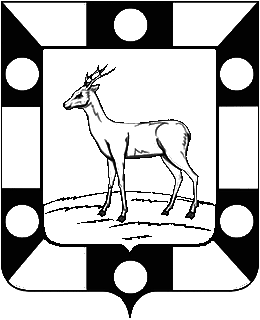 ГЛАВА СЕЛЬСКОГО ПОСЕЛЕНИЯ КУРУМОЧМУНИЦИПАЛЬНОГО РАЙОНА ВОЛЖСКИЙ САМАРСКОЙ ОБЛАСТИПОСТАНОВЛЕНИЕот «31» декабря .  № 202Об утверждении муниципального задания муниципального бюджетного учреждения культуры «Центр культуры» сельского поселения Курумоч муниципального района Волжскийна 2015 годРуководствуясь Федеральным законом от 8 мая 2010 года № 83-ФЗ «О внесении изменений в отдельные законодательные акты Российской Федерации в связи с совершенствованием правового положения государственных (муниципальных) учреждений», постановлениями администрации сельского поселения Курумоч от 29 декабря 2011 года № 99 «О порядке формирования муниципального задания в отношении муниципальных бюджетных учреждений сельского поселения Курумоч и финансового обеспечения выполнения муниципального задания» и от 26 декабря 2014 года № 124 «Об утверждении реестра муниципальных услуг, выполняемых Администрацией сельского поселения Курумоч муниципального района Волжский Самарской области, а также подведомственными муниципальному образованию бюджетными и  иными учреждениями». ПОСТАНОВЛЯЮ: Утвердить муниципальное задание муниципального бюджетного учреждения «Центр культуры» сельского поселения Курумоч муниципального района Волжский на 2015 год  (приложение).	2. Обнародовать постановление в установленном законодательством порядке.	3. Постановление вступает в силу с 01.01.2015 года.Глава сельского поселения                                  			  О.Л. Катынский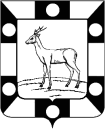 ГЛАВА СЕЛЬСКОГО ПОСЕЛЕНИЯ КУРУМОЧМУНИЦИПАЛЬНОГО РАЙОНА ВОЛЖСКИЙ САМАРСКОЙ ОБЛАСТИПОСТАНОВЛЕНИЕот «30» января 2015г.  № 16/1Об утверждении плана финансово-хозяйственной деятельности муниципального бюджетного учреждения «Сельское поселение Курумоч» муниципального района Волжский Самарской областина 2015 год Руководствуясь Федеральным законом от 8 мая 2010 года № 83-ФЗ «О внесении изменений в отдельные законодательные акты Российской Федерации в связи с совершенствованием правового положения государственных (муниципальных) учреждений», постановлениями администрации сельского поселения Курумоч от 30 декабря 2011 года № 101 «Об утверждении Порядка составления и утверждения плана финансово-хозяйственной деятельности муниципальных бюджетных учреждений сельского поселения Курумоч муниципального района Волжский Самарской области», Решением Собрания Представителей №168/81  «О местном бюджете на 2015 год и на и плановый период 2016 и 2017 годы» от 31,12,2014 года, п о с т а н о в л я ю: Утвердить план финансово-хозяйственной деятельности муниципального бюджетного учреждения  «Сельское поселение Курумоч» муниципального района Волжский Самарской области на 2015 год в (приложение).	2    Обнародовать постановление в установленном законодательством порядке.3     Постановление вступает в силу с момента опубликования в СМИ и распространяет свое действие                      на правоотношения , возникшие с 01,01,2015г.4     Контроль за исполнением данного постановления возложить на Главного специалиста А.В.Набойщикову.Глава с.п. Курумоч  		О.Л. Катынский 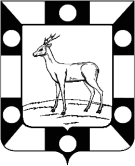 ГЛАВА СЕЛЬСКОГО ПОСЕЛЕНИЯ КУРУМОЧМУНИЦИПАЛЬНОГО РАЙОНА ВОЛЖСКИЙ САМАРСКОЙ ОБЛАСТИПОСТАНОВЛЕНИЕот «30» января .  № 16/2Об утверждении плана финансово-хозяйственной деятельности муниципального бюджетного учреждения культуры «Центр культуры» сельского поселения Курумоч муниципального района Волжскийна 2015 годРуководствуясь Федеральным законом от 8 мая 2010 года № 83-ФЗ «О внесении изменений в отдельные законодательные акты Российской Федерации в связи с совершенствованием правового положения государственных (муниципальных) учреждений», постановлениями администрации сельского поселения Курумоч от 30 декабря 2011 года № 101 «Об утверждении Порядка составления и утверждения плана финансово-хозяйственной деятельности муниципальных бюджетных учреждений сельского поселения Курумоч муниципального района Волжский Самарской области», Решением Собрания Представителей №168/81  «О местном бюджете на 2015 год и на и плановый период 2016 и 2017 годы» от 31,12,2014 года,. п о с т а н о в л я ю: Утвердить план финансово-хозяйственной деятельности муниципального бюджетного учреждения «Центр культуры» сельского поселения Курумоч муниципального района Волжский Самарской области на 2015 год в (приложение 1,2,3,4).	2. Обнародовать постановление в установленном законодательством порядке.	3. Постановление вступает в силу с момента опубликования в СМИ и распространяет свое действие                      на правоотношения , возникшие с 01,01,2015г.4     Контроль за исполнением данного постановления возложить на Главного специалиста А.В.Набойщикову.Глава с.п. Курумоч     О.Л. Катынский 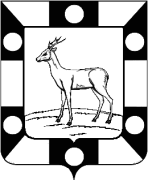 ГЛАВА СЕЛЬСКОГО ПОСЕЛЕНИЯ КУРУМОЧМУНИЦИПАЛЬНОГО РАЙОНА ВОЛЖСКИЙ САМАРСКОЙ ОБЛАСТИПОСТАНОВЛЕНИЕот «12» февраля 2015г.  № 22/1О внесении изменений в Постановление 16/1 от30.01.2015г «Об утверждении плана финансово-хозяйственной деятельности муниципального бюджетного учреждения «Сельское поселение Курумоч» муниципального района Волжский Самарской области на 2015 год»Руководствуясь Федеральным законом от 8 мая 2010 года № 83-ФЗ «О внесении изменений в отдельные законодательные акты Российской Федерации в связи с совершенствованием правового положения государственных (муниципальных) учреждений», постановлениями администрации сельского поселения Курумоч от 30 декабря 2011 года № 101 «Об утверждении Порядка составления и утверждения плана финансово-хозяйственной деятельности муниципальных бюджетных учреждений сельского поселения Курумоч муниципального района Волжский Самарской области», Решением Собрания Представителей №168/81  «О местном бюджете на 2015 год и на и плановый период 2016 и 2017 годы» от 31,12,2014 года, п о с т а н о в л я ю: Внести изменения в план финансово-хозяйственной деятельности муниципального бюджетного учреждения  «Сельское поселение Курумоч» муниципального района Волжский Самарской области на 2015 год в приложение 3.Приложение 3 читать в следующей редакции, согласно Приложению к данному Постановлению	2    Обнародовать постановление в установленном законодательством порядке.3     Постановление вступает в силу с момента опубликования в СМИ и распространяет свое действие                      на правоотношения , возникшие с 12,02,2015г.4     Контроль за исполнением данного постановления возложить на Главного специалиста А.В.Набойщикову.      Глава с.п. Курумоч                 О.Л. КатынскийГЛАВА СЕЛЬСКОГО ПОСЕЛЕНИЯ КУРУМОЧМУНИЦИПАЛЬНОГО РАЙОНА ВОЛЖСКИЙ САМАРСКОЙ ОБЛАСТИПОСТАНОВЛЕНИЕот «18» февраля .  № 24/1 О внесении изменений в Постановление №16/2 от 30.01.2015г «Об утверждении плана финансово-хозяйственной деятельности муниципального бюджетного учреждения культуры «Центр культуры» сельского поселения Курумоч муниципального района Волжский на 2015 год»Руководствуясь Федеральным законом от 8 мая 2010 года № 83-ФЗ «О внесении изменений в отдельные законодательные акты Российской Федерации в связи с совершенствованием правового положения государственных (муниципальных) учреждений», постановлениями администрации сельского поселения Курумоч от 30 декабря 2011 года № 101 «Об утверждении Порядка составления и утверждения плана финансово-хозяйственной деятельности муниципальных бюджетных учреждений сельского поселения Курумоч муниципального района Волжский Самарской области», Решением Собрания Представителей №168/81  «О местном бюджете на 2015 год и на и плановый период 2016 и 2017 годы» от 31,12,2014 года,. п о с т а н о в л я ю: Внести изменения в план финансово-хозяйственной деятельности муниципального бюджетного учреждения «Центр культуры» сельского поселения Курумоч муниципального района Волжский Самарской области на 2015 год в приложение 4.Приложение 4 читать в следующей редакции, согласно Приложению к данному Постановлению.	3. Обнародовать постановление в установленном законодательством порядке.	4. Постановление вступает в силу с момента опубликования в СМИ и распространяет свое действие                      на правоотношения , возникшие с 18.02,2015г.5    Контроль за исполнением данного постановления возложить на Главного специалиста А.В.Набойщикову.Глава с.п. Курумоч      О.Л. Катынский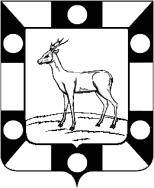 ГЛАВА СЕЛЬСКОГО ПОСЕЛЕНИЯ КУРУМОЧМУНИЦИПАЛЬНОГО РАЙОНА ВОЛЖСКИЙ САМАРСКОЙ ОБЛАСТИПОСТАНОВЛЕНИЕот «27» февраля 2015г.  № 48/1О внесении изменений в Постановление 16/1 от30.01.2015г «Об утверждении плана финансово-хозяйственной деятельности муниципального бюджетного учреждения «Сельское поселение Курумоч» муниципального района Волжский Самарской области на 2015 год»Руководствуясь Федеральным законом от 8 мая 2010 года № 83-ФЗ «О внесении изменений в отдельные законодательные акты Российской Федерации в связи с совершенствованием правового положения государственных (муниципальных) учреждений», постановлениями администрации сельского поселения Курумоч от 30 декабря 2011 года № 101 «Об утверждении Порядка составления и утверждения плана финансово-хозяйственной деятельности муниципальных бюджетных учреждений сельского поселения Курумоч муниципального района Волжский Самарской области», Решением Собрания Представителей  «О местном бюджете на 2015 год и на и плановый период 2016 и 2017 годы» от 31,12,2014 года№168/81, 27.02.2015г №174/83,п о с т а н о в л я ю: Внести изменения в план финансово-хозяйственной деятельности муниципального бюджетного учреждения  «Сельское поселение Курумоч» муниципального района Волжский Самарской области на 2015 год в приложение 3.Приложение 3 читать в следующей редакции, согласно Приложению к данному Постановлению	2    Обнародовать постановление в установленном законодательством порядке.3     Постановление вступает в силу с момента опубликования в СМИ и распространяет свое действие                      на правоотношения , возникшие с 27,02,2015г.4     Контроль за исполнением данного постановления возложить на Главного специалиста А.В.Набойщикову.Глава с.п. Курумоч                         О.Л. Катынский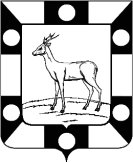 ГЛАВА СЕЛЬСКОГО ПОСЕЛЕНИЯ КУРУМОЧМУНИЦИПАЛЬНОГО РАЙОНА ВОЛЖСКИЙ САМАРСКОЙ ОБЛАСТИПОСТАНОВЛЕНИЕот «11» марта 2015г.  № 55О внесении изменений в Постановление 16/1 от30.01.2015г «Об утверждении плана финансово-хозяйственной деятельности муниципального бюджетного учреждения «Сельское поселение Курумоч» муниципального района Волжский Самарской области на 2015 год»Руководствуясь Федеральным законом от 8 мая 2010 года № 83-ФЗ «О внесении изменений в отдельные законодательные акты Российской Федерации в связи с совершенствованием правового положения государственных (муниципальных) учреждений», постановлениями администрации сельского поселения Курумоч от 30 декабря 2011 года № 101 «Об утверждении Порядка составления и утверждения плана финансово-хозяйственной деятельности муниципальных бюджетных учреждений сельского поселения Курумоч муниципального района Волжский Самарской области», Решением Собрания Представителей  «О местном бюджете на 2015 год и на и плановый период 2016 и 2017 годы» от 31,12,2014 года№168/81, 11.03.2015г №175/84,п о с т а н о в л я ю: Внести изменения в план финансово-хозяйственной деятельности муниципального бюджетного учреждения  «Сельское поселение Курумоч» муниципального района Волжский Самарской области на 2015 год в приложение 3.Приложение 3 читать в следующей редакции, согласно Приложению к данному Постановлению	2    Обнародовать постановление в установленном законодательством порядке.3     Постановление вступает в силу с момента опубликования в СМИ и распространяет свое действие                      на правоотношения , возникшие с 11,03,2015г.Контроль за исполнением данного постановления возложить на Главного специалиста А.В.Набойщикову.Глава с.п. Курумоч 	 	О.Л.Катынский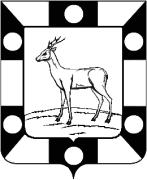 ГЛАВА СЕЛЬСКОГО ПОСЕЛЕНИЯ КУРУМОЧМУНИЦИПАЛЬНОГО РАЙОНА ВОЛЖСКИЙ САМАРСКОЙ ОБЛАСТИПОСТАНОВЛЕНИЕот «17» марта 2015г.  № 56О внесении изменений в Постановление 16/1 от30.01.2015г «Об утверждении плана финансово-хозяйственной деятельности муниципального бюджетного учреждения «Сельское поселение Курумоч» муниципального района Волжский Самарской области на 2015 год»Руководствуясь Федеральным законом от 8 мая 2010 года № 83-ФЗ «О внесении изменений в отдельные законодательные акты Российской Федерации в связи с совершенствованием правового положения государственных (муниципальных) учреждений», постановлениями администрации сельского поселения Курумоч от 30 декабря 2011 года № 101 «Об утверждении Порядка составления и утверждения плана финансово-хозяйственной деятельности муниципальных бюджетных учреждений сельского поселения Курумоч муниципального района Волжский Самарской области», Решением Собрания Представителей  «О местном бюджете на 2015 год и на и плановый период 2016 и 2017 годы» от 31,12,2014 года№168/81, 11.03.2015г №175/84,п о с т а н о в л я ю: Внести изменения в план финансово-хозяйственной деятельности муниципального бюджетного учреждения  «Сельское поселение Курумоч» муниципального района Волжский Самарской области на 2015 год в приложение 3.Приложение 3 читать в следующей редакции, согласно Приложению к данному Постановлению	2    Обнародовать постановление в установленном законодательством порядке.3     Постановление вступает в силу с момента опубликования в СМИ и распространяет свое действие                      на правоотношения , возникшие с 17,03,2015г.4     Контроль за исполнением данного постановления возложить на Главного специалиста А.В.Набойщикову.Глава с.п. Курумоч  О.Л. Катынский 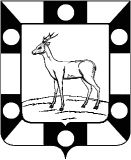 ГЛАВА СЕЛЬСКОГО ПОСЕЛЕНИЯ КУРУМОЧМУНИЦИПАЛЬНОГО РАЙОНА ВОЛЖСКИЙ САМАРСКОЙ ОБЛАСТИПОСТАНОВЛЕНИЕот «20» марта 2015г.  № 57О внесении изменений в Постановление 16/1 от30.01.2015г «Об утверждении плана финансово-хозяйственной деятельности муниципального бюджетного учреждения «Сельское поселение Курумоч» муниципального района Волжский Самарской области на 2015 год»Руководствуясь Федеральным законом от 8 мая 2010 года № 83-ФЗ «О внесении изменений в отдельные законодательные акты Российской Федерации в связи с совершенствованием правового положения государственных (муниципальных) учреждений», постановлениями администрации сельского поселения Курумоч от 30 декабря 2011 года № 101 «Об утверждении Порядка составления и утверждения плана финансово-хозяйственной деятельности муниципальных бюджетных учреждений сельского поселения Курумоч муниципального района Волжский Самарской области», Решением Собрания Представителей  «О местном бюджете на 2015 год и на и плановый период 2016 и 2017 годы» от 31,12,2014 года№168/81, 20.03.2015г №177/85,п о с т а н о в л я ю: Внести изменения в план финансово-хозяйственной деятельности муниципального бюджетного учреждения  «Сельское поселение Курумоч» муниципального района Волжский Самарской области на 2015 год в приложение 3.Приложение 3 читать в следующей редакции, согласно Приложению к данному Постановлению	2    Обнародовать постановление в установленном законодательством порядке.3     Постановление вступает в силу с момента опубликования в СМИ и распространяет свое действие                      на правоотношения , возникшие с 20,03,2015г.4     Контроль за исполнением данного постановления возложить на Главного специалиста А.В.Набойщикову.Глава с.п. Курумоч      	 О.Л. КатынскийС полным текстом Административных регламентов можно ознакомиться на официальном сайте администрации с.п.Курумоч www.kurumoch.samregion, а также на информационных досках в здании  администрации с.п. Курумоч по адресу: с. Курумоч, ул. Мира 10   Информация МУП ЖКХ сп Курумоч«МУП ЖКХ сельского поселения  Курумоч» , в соответствии с ФЗ № 210  «Об основах регулирования тарифов организаций коммунального комплекса», руководствуясь Стандартами  раскрытия информации, утвержденными Постановлением Правительства РФ №1140 от 30.12.2009г  предоставляет  информацию                 за   I  квартал  2015 года :заявок  на подключение к системе  водоснабжения  и  водоотведения   -   н е т     Информация в полном объеме  размещена на сайте Министерства энергетики  и ЖКХ  Самарской области   www.minenergo.samregion.ru  С полным текстом Административных регламентов можно ознакомиться на официальном сайте администрации с.п.Курумоч www.kurumoch.samregion, а также на информационных досках в здании  администрации с.п. Курумоч по адресу: с. Курумоч, ул. Мира 10    Адрес: 443545,Самарская область, Волжский район,с.Курумоч,ул.Мира,д.10.Сайт:  www.kurumoch.samregion.ru.Тел. /факс: (8-846) 9989-361  Заказ 700, бесплатно     Электронный адрес: admspkurumoch@yandex.ruЭлектронная версия вестника: на сайте Собрания Представителей сельского поселения Курумоч муниципального района Волжский Самарской области: http://www.sp-kurumoch.ru  Главный редактор: Кулешевская Н.Ю., 8 -(846)-99-89-361 .Нормативно – правовые акты Администрации сельского поселения КурумочНормативно – правовые акты Администрации сельского поселения Курумоч* Постановление Администрации сельского поселения Курумоч №  37 от 24.02.2015г  Об утверждении отчета о ходе реализации и оценке эффективности Программы комплексного развития систем коммунальной инфраструктуры сельского поселения Курумоч муниципального района Волжский Самарской области на 2014-2023 гг.Стр. 2* Постановление Администрации сельского поселения Курумоч №  39 от 24.02.2015г  Об утверждении отчета о ходе реализации и оценке эффективности долгосрочной муниципальной целевой Программы «Развитие малого и среднего предпринимательства в сельском поселении Курумоч муниципального района Волжский на 2012-2015 годы»Стр. 3* Постановление Администрации сельского поселения Курумоч №  40 от 24.02.2015 г  Об утверждении отчета о ходе реализации и оценке эффективности муниципальной долгосрочной целевой Программы «Управление и распоряжение муниципальным имуществом в сельском поселении Курумоч муниципального района Волжский Самарской области на 2014-2016 годы»Стр. 5* Постановление Администрации сельского поселения Курумоч №  42 от 24.02.2015 года  Об утверждении отчета о ходе реализации и оценке эффективности муниципальной долгосрочной целевой Программы «Благоустройство территории сельского поселения Курумоч на 2014-2016 годы»Стр.8* Постановление Администрации сельского поселения Курумоч № 45 от 24.02.2015 года  Об утверждении отчета о ходе реализации и оценке эффективности муниципальной целевой Программы «Ликвидация несанкционированного размещения бытовых отходов, организация санитарной очистки, сбора и вывоза твердых бытовых отходов на территории сельского поселения Курумоч на 2013-2015 годы»Стр.11* Постановление Администрации сельского поселения Курумоч №  46 от 24.02.2015 года  Об утверждении отчета о ходе реализации и оценке эффективности долгосрочной муниципальной целевой Программы «Пожарная безопасность и защита населения и территории сельского поселения Курумоч муниципального района Волжский от чрезвычайных ситуаций» на 2012-2015 годы Стр.14* Постановление Администрации сельского поселения Курумоч №  46/1 от 24.02.2015 года  Об утверждении отчета о ходе реализации и оценке эффективности долгосрочной муниципальной целевой Программы «Восстановление источников противопожарного водоснабжения (пожарных гидрантов) в сельском поселении Курумоч муниципального района Волжский Самарской области на 2013-2015 годы»Стр.18* Постановление Администрации сельского поселения Курумоч №  47 от 24.02.2015 года  Об утверждении отчета о ходе реализации и оценке эффективности долгосрочной целевой муниципальной Программы «Защита от лесных пожаров населенного пункта ж/д станция Мастрюково, расположенного на территории сельского поселения Курумоч муниципального района Волжский на 2014-2016 годы»Стр.20* Постановление Администрации сельского поселения Курумоч №  202 от 31.12.2014г  Об утверждении муниципального задания муниципального бюджетного учреждения культуры «Центр культуры» сельского поселения Курумоч муниципального района Волжский на 2015 годСтр.21* Постановление Администрации сельского поселения Курумоч №  16/1 от 30.01.2015г  Об утверждении плана финансово-хозяйственной деятельности муниципального бюджетного учреждения «Сельское поселение Курумоч» муниципального района Волжский Самарской областина 2015 год Стр.22* Постановление Администрации сельского поселения Курумоч №  16/2 от 30.01.2015г  Об утверждении плана финансово-хозяйственной деятельности муниципального бюджетного учреждения культуры «Центр культуры» сельского поселения Курумоч муниципального района Волжский на 2015 годСтр.22* Постановление Администрации сельского поселения Курумоч №  22/1 от 12.02.2015г  О внесении изменений в Постановление 16/1 от30.01.2015г «Об утверждении плана финансово-хозяйственной деятельности муниципального бюджетного учреждения «Сельское поселение Курумоч» муниципального района Волжский Самарской области на 2015 год»Стр.23* Постановление Администрации сельского поселения Курумоч №  24/1 от 18.02.2015г  О внесении изменений в Постановление №16/2 от 30.01.2015г «Об утверждении плана финансово-хозяйственной деятельности муниципального бюджетного учреждения культуры «Центр культуры» сельского поселения Курумоч муниципального района Волжский на 2015 год»Стр.23* Постановление Администрации сельского поселения Курумоч №  48/1 от 27.02.2015г  О внесении изменений в Постановление 16/1 от30.01.2015г «Об утверждении плана финансово-хозяйственной деятельности муниципального бюджетного учреждения «Сельское поселение Курумоч» муниципального района Волжский Самарской области на 2015 год»Стр. 24* Постановление Администрации сельского поселения Курумоч №  55 от 11.03.2015г  О внесении изменений в Постановление 16/1 от30.01.2015г «Об утверждении плана финансово-хозяйственной деятельности муниципального бюджетного учреждения «Сельское поселение Курумоч» муниципального района Волжский Самарской области на 2015 год»Стр. 25* Постановление Администрации сельского поселения Курумоч №  56 от 17.03.2015г  О внесении изменений в Постановление 16/1 от30.01.2015г «Об утверждении плана финансово-хозяйственной деятельности муниципального бюджетного учреждения «Сельское поселение Курумоч» муниципального района Волжский Самарской области на 2015 год»Стр.26* Постановление Администрации сельского поселения Курумоч №  57 от 20.03.2015г  О внесении изменений в Постановление 16/1 от30.01.2015г «Об утверждении плана финансово-хозяйственной деятельности муниципального бюджетного учреждения «Сельское поселение Курумоч» муниципального района Волжский Самарской области на 2015 год» Стр.26ИнформацияИнформация МУП ЖКХ сп Курумоч  Стр. 26№ п/пНаименование мероприятийПлановые финансовые затраты по Программе, тыс.руб.Выделено в 2014 году, тыс.руб. (% к плану)Выделено в 2014 году, тыс.руб. (% к плану)№ п/пНаименование мероприятийПлановые финансовые затраты по Программе, тыс.руб.Бюджет. средстваСобств. средства1Организация и проведение профессионального праздника Дня российского предпринимательства и мероприятий, приуроченных к празднику2,02,0 (100%)2,0 (100%)2Проведение среди СМСП на территории сельского поселения Курумоч ежегодного конкурса «Предприниматель года»2,00,0 (0%)0,0 (0%)ИТОГО за отчетный период (2014 г.)ИТОГО за отчетный период (2014 г.)4,02,0 (50%)2,0 (50%)№ п/пНаименование мероприятийПлановые финансовые затраты по Программе, тыс.руб.Выделено в 2014 году, тыс.руб. (% к плану)Выделено в 2014 году, тыс.руб. (% к плану)№ п/пНаименование мероприятийПлановые финансовые затраты по Программе, тыс.руб.Бюджет. средстваСобств. средства1Оформление в муниципальную собственность имущества30,086,21 (287,37%)86,21 (287,37%)ИТОГО за отчетный период (2014 г.)ИТОГО за отчетный период (2014 г.)30,086,21 (287,37%)86,21 (287,37%)№ п/пНаименование мероприятийПлановые финансовые затраты по Программе, тыс.руб.Выделено в 2014 году, тыс.руб. (% к плану)Выделено в 2014 году, тыс.руб. (% к плану)№ п/пНаименование мероприятийПлановые финансовые затраты по Программе, тыс.руб.Бюджет. средстваСобств. средства1Содержание спортивных площадок50,015,0 (30%)15,0 (30%)2Ремонт контейнерных площадок20,00 (0%)0 (0%)3Уборка детских площадок268,86268,86 (100%)268,86 (100%)4Ремонт детских площадок100,0141,34 (141%)141,34 (141%)5Ремонт памятника участникам ВОВ400,083,175 (20,93%)83,175 (20,93%)6Мероприятия по удалению сухостойных, больных и аварийных деревьев70,069,25 (98,9%)69,25 (98,9%)7Уборка внутрипоселковых дорог от снега280,0197,07 (70,38%)197,07 (70,38%)8Уборка внутрипоселковых дорог от мусора100,098,92 (98,92%)98,92 (98,92%)9Обработка тротуаров ото льда, посыпка песком и солью20,00 (0%)0 (0%)10Ликвидация несанкционированных (стихийных) свалок90,00 (0%)0 (0%)11Вывоз мусора с мест общего пользования на полигон40,021,48 (53,7%)21,48 (53,7%)12Мероприятия по содержанию и благоустройству мест захоронения50,050,0 (100%)50,0 (100%)13Мероприятия по скашиванию травы в летний период200,0231,67 (115,83%)231,67 (115,83%)14Уличное освещение (содержание, ремонт, замена фонарей уличного освещения) 2150,0628,94 (29,25%)628,94 (29,25%)15Озеленение территории поселения70,0165,3 (236%)165,3 (236%)16Проведение субботников10,010,0 (100%)10,0 (100%)17Проведение конкурса (лучший дом, двор)5,05,0 (100%)5,0 (100%)ИТОГО за отчетный период (2014 г.)ИТОГО за отчетный период (2014 г.)3923,861986,01 (50,61%)1986,01 (50,61%)№ п/пНаименование мероприятийПлановые расходы по финансированию мероприятий, тыс.руб.Плановые расходы по финансированию мероприятий, тыс.руб.Выделено средств в 2014 году, тыс.руб.(% к плану)Выделено средств в 2014 году, тыс.руб.(% к плану)№ п/пНаименование мероприятийБюджет. средстваСобств. средстваБюджет. средстваСобств. средства1Ликвидация несанкционированной свалки, расположенной в 1,5 км. западнее с.Курумоч2 500,0125,00,0 (0%)0,0 (0%)2Ликвидация мест несанкционированного размещения отходов50,050,00,0 (0%)0,0 (0%)3Проектирование строительства контейнерных площадок для сбора и временного накопления ТБО (38 шт.)50,050,00,0 (0%)0,0 (0%)4Строительства контейнерных площадок для сбора и временного накопления ТБО (38 шт.)658,5658,50,0 (0%)0,0 (0%)5Приобретение и установка контейнеров, объемом 0,75 куб.м. (81 шт.)648,0648,00,0 (0%)0,0 (0%)6Замена контейнеров, пришедших в негодность (22 шт.)176,0176,00,0 (0%)0,0 (0%)7Разработка и установка наглядной агитации10,010,00,0 (0%)0,0 (0%)ИТОГО за отчетный период (2014 г.)ИТОГО за отчетный период (2014 г.)4092,51717,50,0 (0%)0,0 (0%)№ п/пНаименование мероприятийФинансовые затраты на Программу по Плану мероприятий, тыс.руб.Выделено в 2014 году, тыс.руб. (% к плану)Выделено в 2014 году, тыс.руб. (% к плану)№ п/пНаименование мероприятийФинансовые затраты на Программу по Плану мероприятий, тыс.руб.Бюджет. средстваСобств. средства1Разработка и изготовление наглядной агитации, информационного материала, памяток по проблемам пожарной безопасности и защиты населения и территории от ЧС3,03,0 (100%)3,0 (100%)2Подготовка и обновление стендов наглядной агитации в администрации, муниципальных учреждениях, в населенных пунктах сельского поселения Курумоч3,03,0 (100%)3,0 (100%)3Проведение рейдовых мероприятий по проверке противопожарного состояния населенных пунктов и разъяснению мер пожарной безопасности (транспортные расходы)2,02,0 (100%)2,0 (100%)4Организация деятельности инструкторов пожарной профилактики, направленной на проведение профилактических мероприятий в жилищном фонде населенных пунктов поселения120,00,0 (0%)0,0 (0%)5Закупка первичных средств пожаротушения (огнетушителей), перезарядка уже имеющихся в муниципальных учреждениях сельского поселения Курумоч5,05,0 (100%)5,0 (100%)6Оказание поддержки в обеспечении добровольных пожарных дружин первичными средствами пожаротушения, специальной и боевой одеждой40,021,15 (52,88%)21,15 (52,88%)7Поддержка боеготовности добровольных противопожарных формирований, оплата труда членам добровольных пожарных дружин100,0137,93 (137,93%)137,93 (137,93%)8Содержание в исправном состоянии и постоянной готовности средств оповещения населения о чрезвычайных ситуациях в населенных пунктах поселения (электросирены С-28, С-40)3,08,97 (299,0%)8,97 (299,0%)9Оборудование естественных и искусственных водоисточников (реки, пруды) площадками с твердым покрытием размером не менее 12*12 м., а так же подъездных путей к ним для установки пожарных автомобилей и забора воды в любое время года20,00,0 (0%)0,0 (0%)10Изготовление и установка указателей к источникам пожарного водоснабжения с указанием расстояния до водоисточника5,05,0 (100%)5,0 (100%)ИТОГО за отчетный период (2014 г.)ИТОГО за отчетный период (2014 г.)301,0186,05 (61,81%)186,05 (61,81%)№ п/пНаименование мероприятийПланируемый объем финансирования мероприятий, тыс.руб.Планируемый объем финансирования мероприятий, тыс.руб.Выделено средств в 2014 году, тыс.руб.(% к плану)Выделено средств в 2014 году, тыс.руб.(% к плану)№ п/пНаименование мероприятийБюджет. средстваСобств. средстваБюджет. средстваСобств. средства1Замена пожарных гидрантов26,91,360,0 (0%)0,0 (0%)ИТОГО за отчетный период (2014 г.)ИТОГО за отчетный период (2014 г.)26,926,90,0 (0%)0,0 (0%)№ п/пНаименование мероприятийПрогнозируемая потребность в финансовых средствах, тыс.руб.Выделено в 2014 году, тыс.руб. (% к плану)Выделено в 2014 году, тыс.руб. (% к плану)№ п/пНаименование мероприятийПрогнозируемая потребность в финансовых средствах, тыс.руб.Бюджет. средстваСобств. средства1Создание противопожарного разрыва и минерализованной полосы на лесных участках, примыкающих к границам ж/д станции Мастрюково20,020,0 (100%)20,0 (100%)2Оснащение добровольной пожарной дружины (ДПД) средствами пожаротушения (мотопомпа, ранцевые огнетушители РЛО-М – 5 шт., краги брезентовые)20,020,0 (100%)20,0 (100%)3Установка щитов пожарных металлических (щит, багор пожарный, лопата штыковая, лом пожарный – 3 шт.)7,06,145 (87,78%)6,145 (87,78%)ИТОГО за отчетный период (2014 г.)ИТОГО за отчетный период (2014 г.)47,046,145 (98,18%)46,145 (98,18%)